목표:  [졸업 후 어떤 직업을 원하십니까? 주의를 끌려면 짧고 간결하게 답하는 것이 좋습니다.]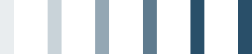 [내 이름], [학위]전화 번호: [전화 번호] | 전자 메일: [전자 메일 주소][주소, 우편 번호]학력경력경력[이 페이지에서 내용(예: 현재 텍스트)을 추가할 수 있는 6개 구역은 사용자가 페이지 레이아웃을 유지하는 데 신경을 쓰지 않도록 고정된 높이로 설정됩니다. 이 구역은 각각 여기 나와 있는 세 단락에 표시된 텍스트와 크기가 거의 비슷합니다.언제든지 서식과 페이지 레이아웃이 모두 적용된 이력서를 확인하려면 리본 메뉴의 [보기] 탭에서 [읽기용 보기]를 클릭합니다.][개체 틀 텍스트를 내가 원하는 텍스트로 바꾸려면 선택하고 입력을 시작하면 됩니다.최상의 결과를 얻으려면 문자 선택 시 왼쪽 또는 오른쪽 공백이 포함되지 않도록 합니다.][텍스트를 더 많이 추가하고 싶으세요? 손쉽게 콘텐츠의 모양을 보기 좋게 만들 수 있습니다.[홈] 탭에서 스타일 그룹을 확인하여 이 문서에 나와 있는 텍스트 서식에 빠르게 액세스할 수 있습니다.]경력수상 경력 및 소속 단체자격 및 기술[직위][회사 이름][여기에 지금까지 맡았던 주요 업무와 가장 뛰어난 성과를 간략하게 요약해 기록합니다.][동아리 회장이나 자선 단체의 팀장으로 활동하고 있나요? 타고난 리더의 역량을 마음껏 뽐내 보세요!][많은 노력을 통해 얻은 지식과 기술에 자부심을 갖고 여기에 주요 관련 기술을 나열해 보세요.]